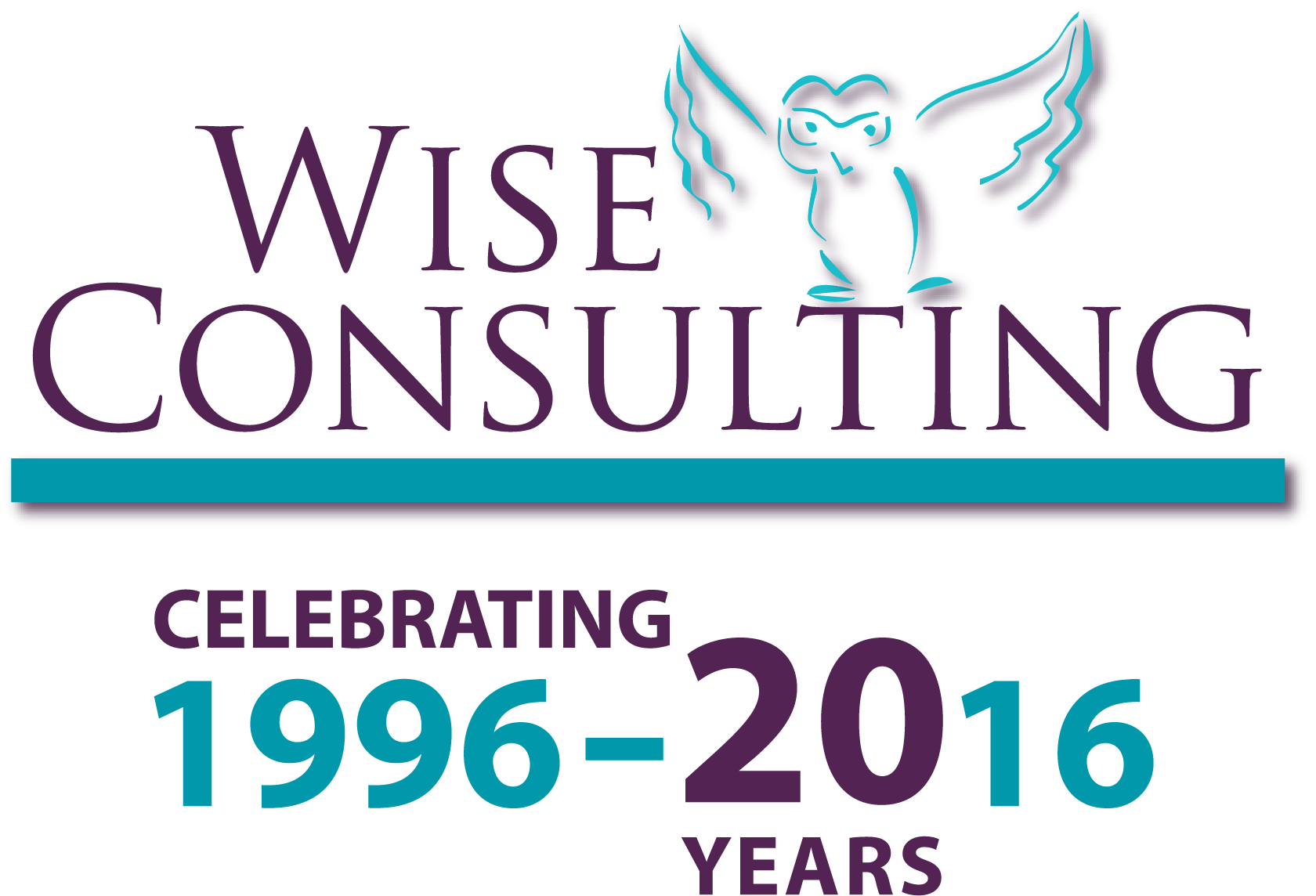 MARKETING STRATEGY WORKSHEET 1- Customer Needs AnalysisProduct/Service AnalysisPoints of Difference- List characteristics of our service/products that make it superior to competitive substitutes.Target Segments (Match customer segment needs with product/service benefitsDescribe the characteristics of the target groups in more detail.Primary market group:Characteristics:Why do they need or want our service?Sales Potential:Secondary market group:Characteristics:Why do they need or want our service?Sales Potential:Tertiary market group:Characteristics:Why do they need or want our service?Sales Potential:Peripheral market group:Characteristics:Why do they need or want our service?Sales Potential: Key Customer Groups (segments)Customer Needs1.1.2.2.3.3.4.4.5.5.6.6.7.7. Products/ServicesBenefit1.1.2.2.3.3.4.4.5.5.6.6.7.7.Products/Services Superior Characteristics 1.1.2.2.3.3.4.4.5.5.6.6.7.7.  Primary Market:Secondary Market:Tertiary Market:Peripheral Market